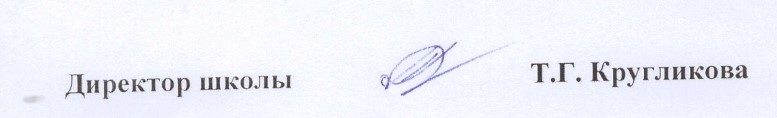 Комитет образования АдминистрацииНовгородского муниципального района---муниципальное автономное общеобразовательное учреждениеПролетарская средняя общеобразовательная школаП Р И К А ЗКомитет образования АдминистрацииНовгородского муниципального района---муниципальное автономное общеобразовательное учреждениеПролетарская средняя общеобразовательная школаП Р И К А ЗКомитет образования АдминистрацииНовгородского муниципального района---муниципальное автономное общеобразовательное учреждениеПролетарская средняя общеобразовательная школаП Р И К А Зот      31.08.2022№ 51-1/ОДп. Пролетарийп. Пролетарийп. ПролетарийО создании комиссии.О создании комиссии.П р и к а з ы в а  ю:создать   комиссию  по противодействию коррупции  в составе:П р и к а з ы в а  ю:создать   комиссию  по противодействию коррупции  в составе:П р и к а з ы в а  ю:создать   комиссию  по противодействию коррупции  в составе: